招标公告楚雄州2019年“十三五”第二批村级光伏扶贫电站光伏并网逆变器采购项目招标公告1、招标条件本次招标采购项目为楚雄州2019年“十三五”第二批村级光伏扶贫电站光伏并网逆变器采购项目，通过相关主管单位审核批准，采购人为楚雄彝族自治州人民政府扶贫开发办公室, 招标代理机构为云南梧桐建设工程管理有限公司，该项目已具备招标条件，现对该项目采用公开招标方式进行采购，欢迎符合具有相应供货或完成项目能力的投标人（厂家）报名参加。2、招标范围2.1 项目名称：楚雄州2019年“十三五”第二批村级光伏扶贫电站光伏并网逆变器采购项目；2.2 招标规模:楚雄州2019年“十三五”第二批村级光伏扶贫电站光伏并网逆变器采购项目，详见第四章。2.3项目建设工期 ：合同签订后30日历天，2.4 项目实施地点：楚雄州所涉及乡镇指定地点；2.5 质量标准：达到国家验收标准；2.6 质保期5年。2.7估算投资：总价约10361750.00元；2.8招标内容：2.8.光伏逆变器；详见招标文件第四章。
2.9质量要求：达到国家验收标准。
3、投标人资格要求3.1符合《中华人民共和国政府采购法》第二十二条规定的投标人资格条件：3.2具有国家颁发的国家高新技术企业证书；投标企业必须是生产厂家，不接受代理以及经销商投标；逆变器生产厂家必须同时具备组串式以及集中式两种技术路线，且各技术路线产品出货量均超过500MW；具有工商行政主管颁发的“重合同　守信用”称号；入围工信部符合《光伏制造行业规范条件（2015年本）》企业名录；3.3财务要求：投标人财务状况良好，提供2016年至2018年经会计师事务所或审计机构审计的有效的财务会计报表。3.4信誉要求：按照《政府采购货物和服务招标投标管理办法》（政部令第87号）、《财政部关于在政府采购活动中查询及使用信用记录有关问题的通知》（财库[2016]125号）相关要求，投标人应在“信用中国”网站（www.creditchina.gov.cn）未被列入失信被执行人记录、重大税收违法案件当事人名单且在中国政府采购网（www.ccgp.gov.cn）没有政府采购严重违法失信行为记录（被禁止在一定期限内参加政府采购活动但期限届满的除外），投标人自行提供企业法定代表人无行贿犯罪证明，参与本项目的投标人信用查询截止时点：本项目招标公告发布之日起至投标截止时间，提供查询结果网页截图并加盖公章附投标文件中。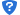 3.5本项目拒绝联合体投标，投标人必须就本项目按合同包所有货物整体投标报价，不允许拆包，否则视为无效。 4、招标文件的获取4.1凡有意参加投标者，请于2019年8月22日8：00时至2019年9月17日17:00时（北京时间，下同），登录楚雄州公共资源交易电子服务系统（网址：http://www.cxggzy.cn），凭企业数字证书（CA）在网上获取招标文件及其它招标资料；未办理企业数字证书（CA）的企业需要按照楚雄州公共资源交易电子认证的要求，办理企业数字证书（CA），并在楚雄州公共资源交易电子服务系统网完成注册通过后，便可获取招标文件，此为获取招标文件的唯一途径。 4.2投标人应在投标截止时间前注意登录楚雄州公共资源交易电子服务系统（网址：http://www.cxggzy.cn）中查看有关该项目招标文件的澄清、答疑、补遗内容。否则，后果自负。4.3招标文件费每套售价人民币壹仟元整(￥1000.00元),在递交（U盘或电子光盘）时向招标代理机构现金支付，不支付的拒收投标文件。5、投标文件的递交和开标5.1网上递交：投标人须在投标截止时间前通过楚雄州公共资源交易电子服务系统（http://www.cxggzy.cn）完成所有电子投标文件的上传，网上确认电子签名，并打印“上传投标文件回执”，投标截止时间前未完成投标文件传输的，视为撤回投标文件。 5.2现场递交：网上递交投标文件后，开标当天还须到开标现场递交与网上电子投标文件一致的U盘或电子光盘一份；刻录投标文件的U盘或电子光盘（U盘或电子光盘内刻录电子投标文件，文件格式为.ZCTBJ），如有视频图纸文件格式为（*.ZCTBT(图纸文件)、*ZCTBY(视频文件)），投标人需将所有格式的电子文件一同刻录进U盘或电子光盘（不能压缩）。密封方式：将刻录好的电子投标文件（格式为*.zctbj ）U盘或电子光盘密封在密封袋中，并在封口处加盖单位鲜章。5.3投标文件（U盘或电子光盘）递交时间：2019年9月18日上午8时30分至9时30分（北京时间）。
    5.4开标时间：2019年9月18日上午9时30分（北京时间），递交投标文件地点及开标地点为楚雄州公共资源交易中心开标室。5.5逾期送达的或者未送达指定地点的投标文件（U盘或电子光盘），视为撤回投标文件，招标人不予受理。注：投标供应商代表（投标人）在开标时须携带“企业数字证书和法人电子证书”按时参加开标，投标人在递交投标文件截止时间后用加密时使用的数字证书进行现场解密，读取或导入投标文件，因投标人原因造成投标文件未解密的，视为撤回投标文件。6.投标保证金本项目投标保证金金额人民币：200000.00元（大写：贰拾万元整）;可采用现金（转账或电汇）形式。现金缴纳（转账或电汇）：投标人必须在投标截止时间前从投标人基本账户汇入云南梧桐建设工程管理有限公司指定账户。保证金金额人民币：200000.00元（大写：贰拾万元整）。投标保证金由云南梧桐建设工程管理有限公司代收取收款单位：云南梧桐建设工程管理有限公司   开户银行：平安银行股份有限公司昆明北市区支行帐号：1500 0088 6332 52       保证金收据换取地址及换取时提供的资料：地址：昆明市五华区小康大道德润朗悦湾17栋2301需提供资料：开具交易保证金收据必须提供下列材料法定代表人身份证明书（原件）法定代表人授权委托书（原件）法定代表人和授权委托人身份证（原件）投标人开户许可证（复印件加盖公章）投标人银行汇款凭证（复印件加盖公章）电话：18487350015投标（交易）保证金的提交时间：保证金到账截止时间为投标截止时间前，到帐时间以实际到达专用账户时间为准，未按时到账的保证金视为未提交。保证金的提交方式为银行转账、银行转账：投标人缴纳的投标保证金不得交叉替代使用，投标人必须按项目标段分别缴纳投标保证金，并注明项目名称、标段，投标（交易）保证金应从投标人基本账户转出，不得以分支机构等其他名义提交；7、发布公告的媒体发布公告的媒介：楚雄州公共资源交易电子服务系统 、云南省政府釆购网 我公司对其他网站或媒体转载的公告及公告内容不承担任何责任。8、采购人信息采购人：楚雄州人民政府扶贫开发办公室地址：楚雄州联系人：罗老师联系电话：139878507979、采购代理机构信息招标代理机构：云南梧桐建设工程管理有限公司地址：昆明市五华区小康大道德润朗悦湾C座2301联系人：赵师联系电话：18487350015